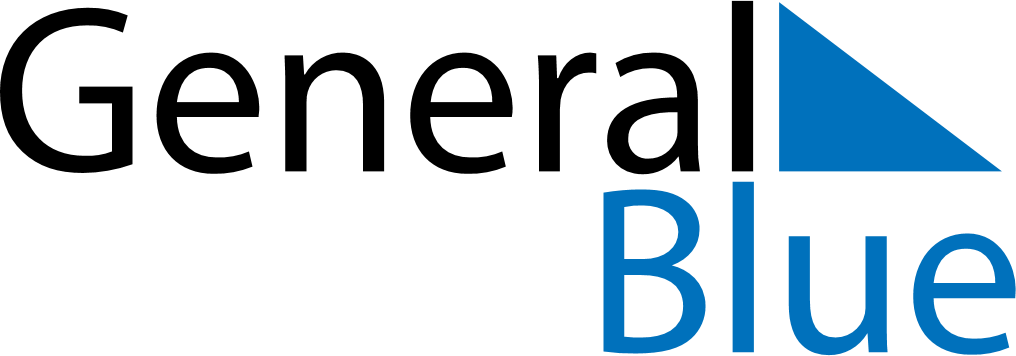 January 2024January 2024January 2024January 2024January 2024January 2024Raufoss, Innlandet, NorwayRaufoss, Innlandet, NorwayRaufoss, Innlandet, NorwayRaufoss, Innlandet, NorwayRaufoss, Innlandet, NorwayRaufoss, Innlandet, NorwaySunday Monday Tuesday Wednesday Thursday Friday Saturday 1 2 3 4 5 6 Sunrise: 9:27 AM Sunset: 3:14 PM Daylight: 5 hours and 46 minutes. Sunrise: 9:26 AM Sunset: 3:15 PM Daylight: 5 hours and 48 minutes. Sunrise: 9:26 AM Sunset: 3:17 PM Daylight: 5 hours and 50 minutes. Sunrise: 9:25 AM Sunset: 3:18 PM Daylight: 5 hours and 53 minutes. Sunrise: 9:24 AM Sunset: 3:20 PM Daylight: 5 hours and 55 minutes. Sunrise: 9:23 AM Sunset: 3:22 PM Daylight: 5 hours and 58 minutes. 7 8 9 10 11 12 13 Sunrise: 9:22 AM Sunset: 3:23 PM Daylight: 6 hours and 1 minute. Sunrise: 9:21 AM Sunset: 3:25 PM Daylight: 6 hours and 4 minutes. Sunrise: 9:20 AM Sunset: 3:27 PM Daylight: 6 hours and 7 minutes. Sunrise: 9:19 AM Sunset: 3:29 PM Daylight: 6 hours and 10 minutes. Sunrise: 9:18 AM Sunset: 3:31 PM Daylight: 6 hours and 13 minutes. Sunrise: 9:16 AM Sunset: 3:34 PM Daylight: 6 hours and 17 minutes. Sunrise: 9:15 AM Sunset: 3:36 PM Daylight: 6 hours and 20 minutes. 14 15 16 17 18 19 20 Sunrise: 9:13 AM Sunset: 3:38 PM Daylight: 6 hours and 24 minutes. Sunrise: 9:12 AM Sunset: 3:40 PM Daylight: 6 hours and 28 minutes. Sunrise: 9:10 AM Sunset: 3:43 PM Daylight: 6 hours and 32 minutes. Sunrise: 9:09 AM Sunset: 3:45 PM Daylight: 6 hours and 36 minutes. Sunrise: 9:07 AM Sunset: 3:47 PM Daylight: 6 hours and 40 minutes. Sunrise: 9:05 AM Sunset: 3:50 PM Daylight: 6 hours and 44 minutes. Sunrise: 9:03 AM Sunset: 3:52 PM Daylight: 6 hours and 49 minutes. 21 22 23 24 25 26 27 Sunrise: 9:01 AM Sunset: 3:55 PM Daylight: 6 hours and 53 minutes. Sunrise: 8:59 AM Sunset: 3:57 PM Daylight: 6 hours and 58 minutes. Sunrise: 8:57 AM Sunset: 4:00 PM Daylight: 7 hours and 2 minutes. Sunrise: 8:55 AM Sunset: 4:03 PM Daylight: 7 hours and 7 minutes. Sunrise: 8:53 AM Sunset: 4:05 PM Daylight: 7 hours and 12 minutes. Sunrise: 8:51 AM Sunset: 4:08 PM Daylight: 7 hours and 16 minutes. Sunrise: 8:49 AM Sunset: 4:10 PM Daylight: 7 hours and 21 minutes. 28 29 30 31 Sunrise: 8:46 AM Sunset: 4:13 PM Daylight: 7 hours and 26 minutes. Sunrise: 8:44 AM Sunset: 4:16 PM Daylight: 7 hours and 31 minutes. Sunrise: 8:42 AM Sunset: 4:19 PM Daylight: 7 hours and 36 minutes. Sunrise: 8:39 AM Sunset: 4:21 PM Daylight: 7 hours and 41 minutes. 